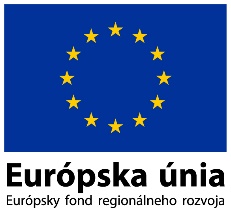 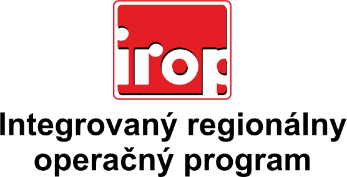 Zoznam odborných hodnotiteľovZoznam odborných hodnotiteľovKód výzvyMená odborných hodnotiteľovVýzva: IROP-PO2-SC223-2020-575. hodnotiace koloIng. Lukáš DubovskýVýzva: IROP-PO2-SC223-2020-575. hodnotiace koloJUDr. Peter LakotaIng. Ľubomír ViglašZoznam odborných hodnotiteľovZoznam odborných hodnotiteľovKód výzvyMená odborných hodnotiteľovVýzva: IROP-PO2-SC223-2020-576. hodnotiace koloIng. Lucia RomančíkováJUDr. Peter Lakota